Hvordan skape endring? Velg et av hendelseskortene. Lag en konkret plan med tiltak for hvordan du og andre kan skape endring. 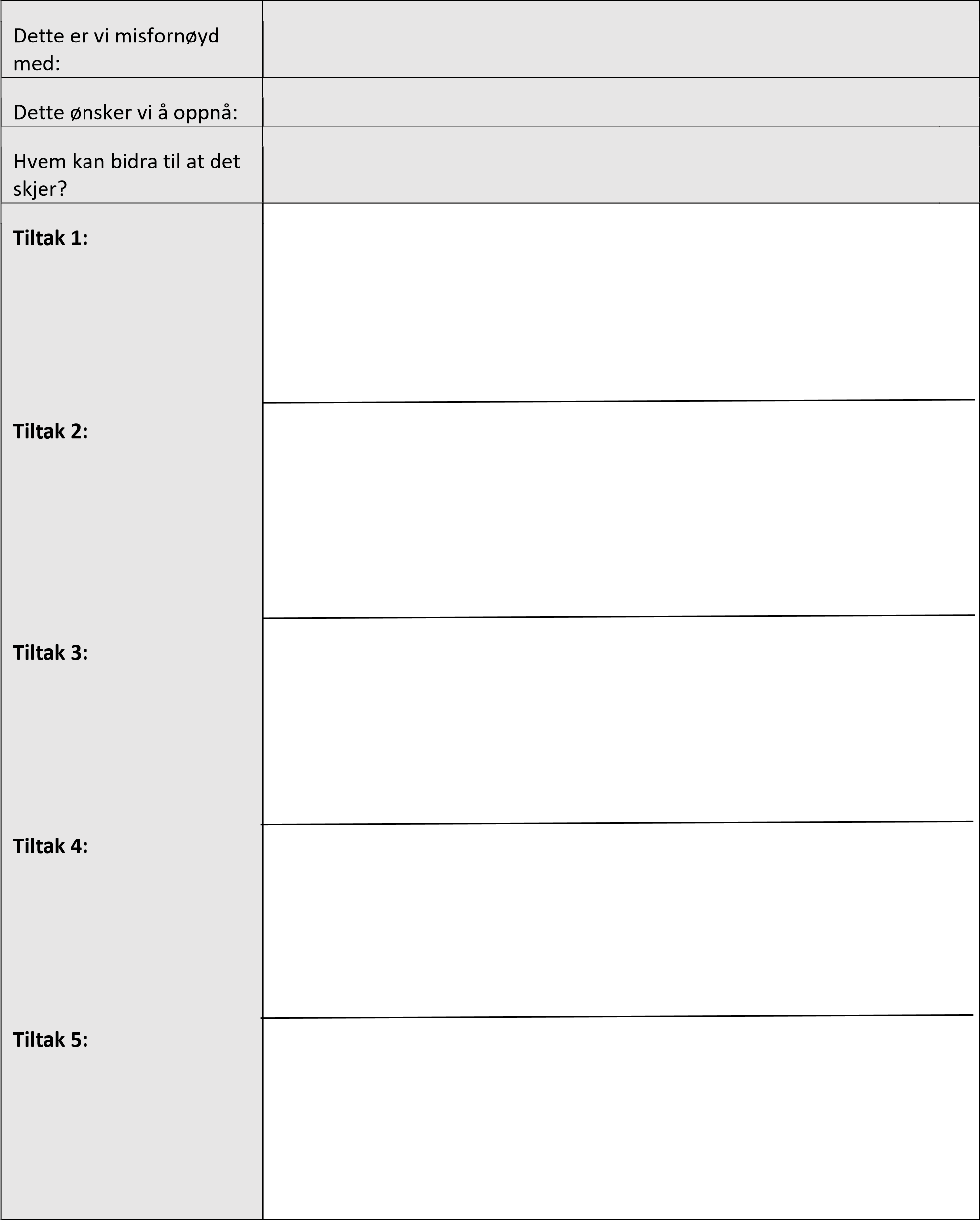 